Trailer Informatie voor de leerkrachtResultaat: Leerlingen maken een originele teaser over de gelezen tekst om andere leerlingen te overtuigen.   Werkwijze: Movie previews bieden altijd een snelle opeenvolging van de beste momenten van een film met als doel: ons willen om hem te bekijken. Laat de leerlingen een storyboard maken van verschillende (beste) hoofdstukken in het boek/tekst. Benodigdheden: - Tekengerief - Kladpapier- Stappenplan en werkbladOpties: - De leerlingen kunnen stemmen op de storyboards. Het storyboard met de meeste stemmen krijgt een billboard. Leerlingen kunnen dit ontwerpen. Werkblad 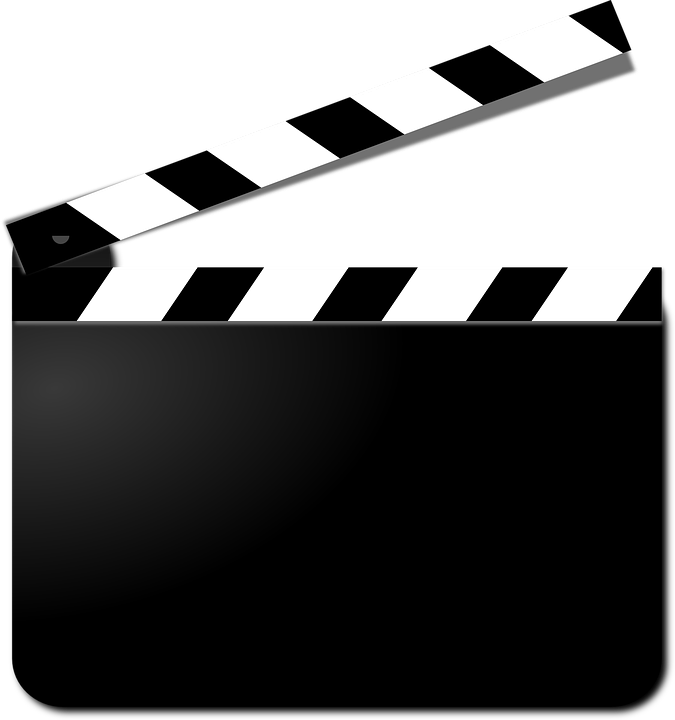 Hoe maken we een storyboard?Het storyboard is eigenlijk niets anders dan de tekst in de vorm van een soort stripverhaal. Elk belangrijk of betekenisvol hoofdstuk schets je in één of meerdere tekeningen.STAP 1: Selecteer enkele stukken uit de tekst die jij goed vond. Waarom vond jij ze goed? STAP 2: Zorgen deze stukken ervoor dat andere leerlingen je tekst zouden lezen?  Ja? Ga naar stap 3 Nee? Kies opnieuw en ga dan na stap 3STAP 3: Maak per geselecteerd stuk tekst een tekening. Met die tekening moet het duidelijk zijn waarover het stuk gaat. Je hoeft niet uitstekend te kunnen tekenen! Een ruwe schets is goed! 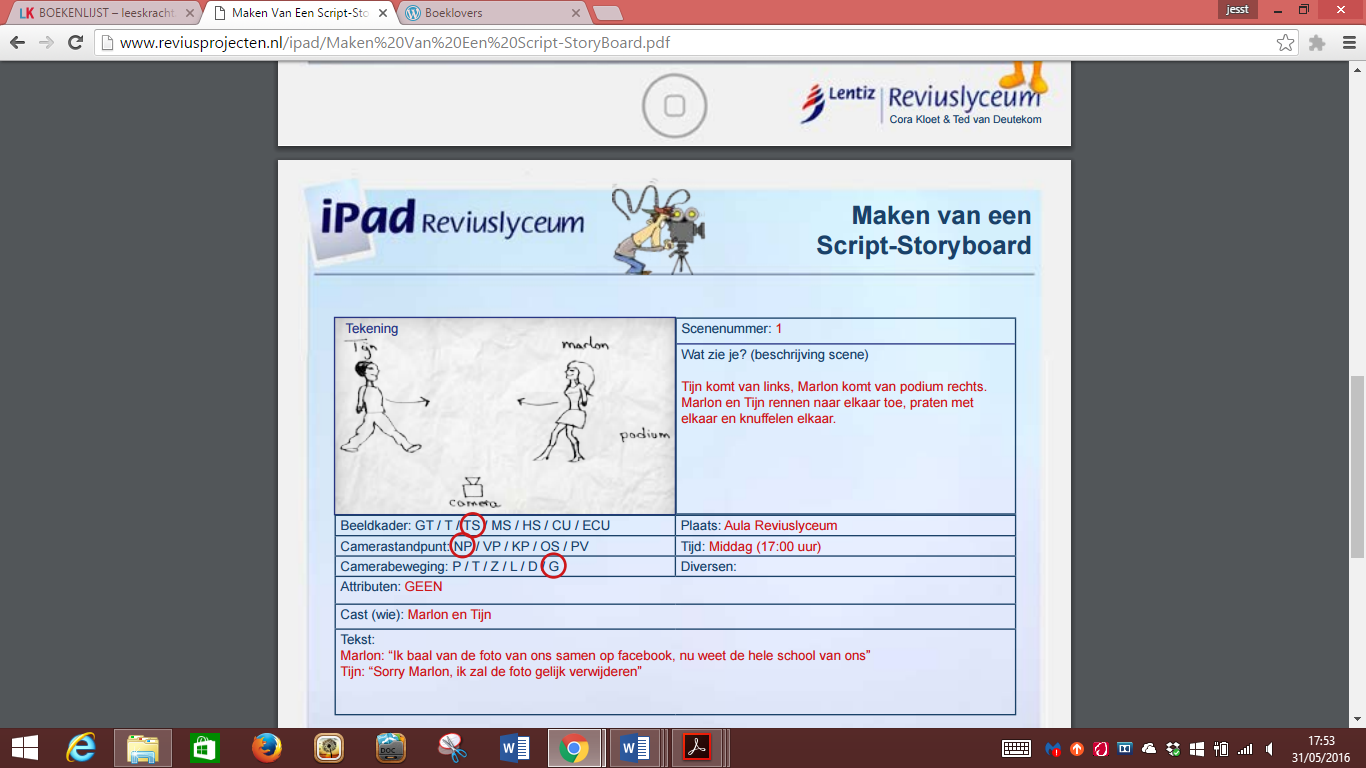 Werkblad Hoe maken we een storyboard?STAP 4: Beschrijf de scene! Gebruik onderstaand voorbeeld. Tekst: Marlon: Ik baal van de foto van ons op facebook, nu weet heel de school van ons! Stijn: Sorry schat, ik zal hem zo verwijderen!WerkbladScene nummer: 1 Beschrijving: wat zie je Stijn komt van linksMarlon komt van podium, rechtsStijn en Marlon rennen naar elkaar toe, praten met elkaar en knuffelen. Plaats en tijd: School, 14h00Cast (wie): Stijn en MarlonTekeningScene nummer: Beschrijving: Wat zie ikTijd en plaats: Cast (wie): Tekst: Tekst: TekeningScene nummer: Beschrijving: Wat zie ikTijd en plaats: Cast (wie): Tekst: Tekst: TekeningScene nummer: Beschrijving: Wat zie ikTijd en plaats: Cast (wie): Tekst: Tekst: TekeningScene nummer: Beschrijving: Wat zie ikTijd en plaats: Cast (wie): Tekst: Tekst: 